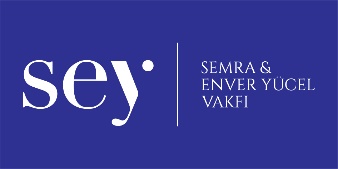 KONU		: DÜNYA RESSAMLARI – HENRİ MATİSSEETKİNLİK ADI	: MATİSSE’ İN RENKLERİ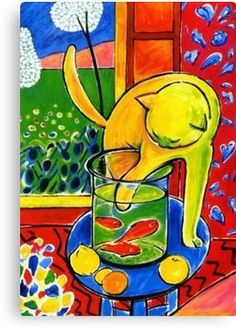 KADEME	: İLKOKUL 3.SINIFAMAÇ               :  Portre, peyzaj, natürmort ve betimsel sanat eseri örneklerini karşılaştırır. Sanat eserinde kullanılan sanat elemanları ve tasarım ilkelerini gösterir. İncelediği sanat eseri hakkındaki yargısını ifade eder. MALZEMELER	: RESİM DEFTERİAKRİLİK BOYAPASTEL BOYAFIRÇALAR – SU KABIAÇIKLAMA	: Ressam Matisse hakkında bilgi verilir. Ait olduğu akımın özellikleri anlatılır ve eserleri incelenir. Öğrenciden incelediği eserlerden yola çıkarak Matisse'in gözünden kendi resim çalışmasını yapması istenir. PÜF NOKTASI	:  EK BİLGİ	: DİKKAT!	: ÖRNEK RESİM :	 	    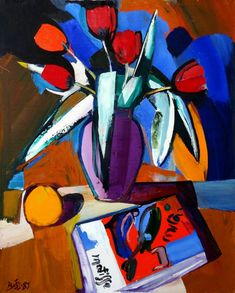 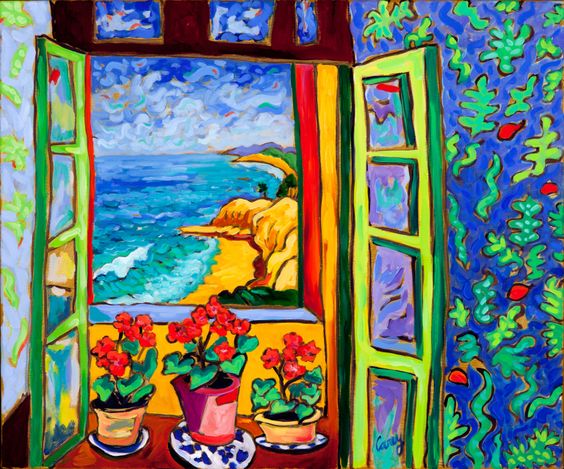 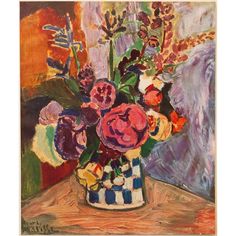 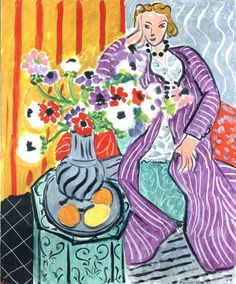 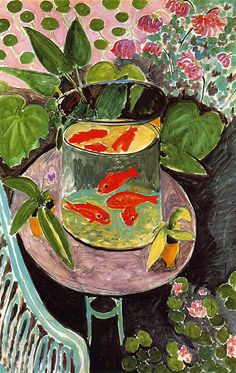 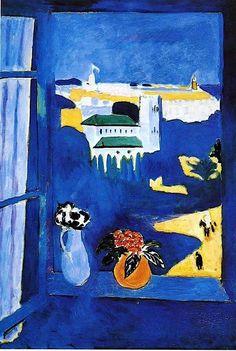 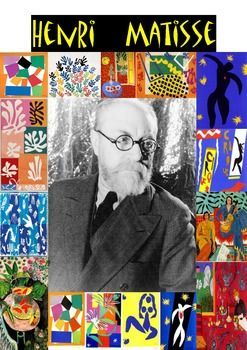 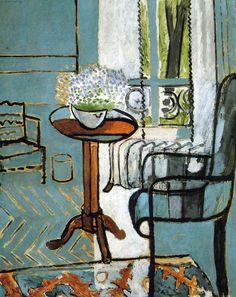 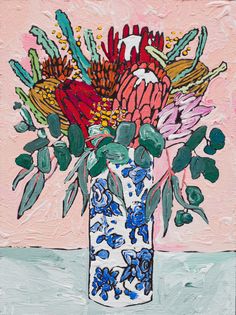 